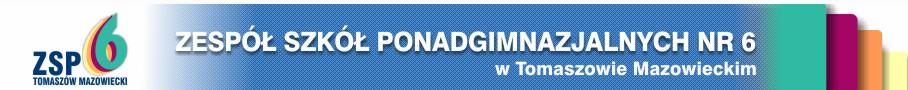 97-200 Tomaszów Mazowiecki   ul. Strefowa 3   tel.447237719  fax.447236457 e-mail zsp6tomaszow@wp.pl    www.zsp6tom.pl	znak sprawy :ZSP6.070.8.2019												Tomaszów Maz. 02.08.2019 r.  						INFORMACJA O WYBORZE OFERTYZamawiający –Zespół Szkół Ponadgimnazjalnych nr 6 na podstawie Kodeksu Cywilnego                                   i Regulaminu zakupów ZSP6 do 30 000 EURO informuje, że dokonano wyboru oferty najkorzystniejszej w postępowaniu prowadzonym w trybie zapytania ofertowego  w związku z zakupem książek w ramach Narodowego Programu Rozwoju Czytelnictwa .Najkorzystniejsza oferta wpłynęła z Księgarni Dydaktyczno- Pedagogicznej  ANTYKWARIAT  Lucyna Zysiak  z ceną oferowaną  8 445,40 zł. brutto i terminem realizacji do 15 sierpnia 2019 roku.Uzasadnione wyboru:Wykonawca zaoferował najniższą cenę.									Dyrektyor Szkoły									Magdalena Fałek